tEMPLATE DEVELOPMENT RELEVANCE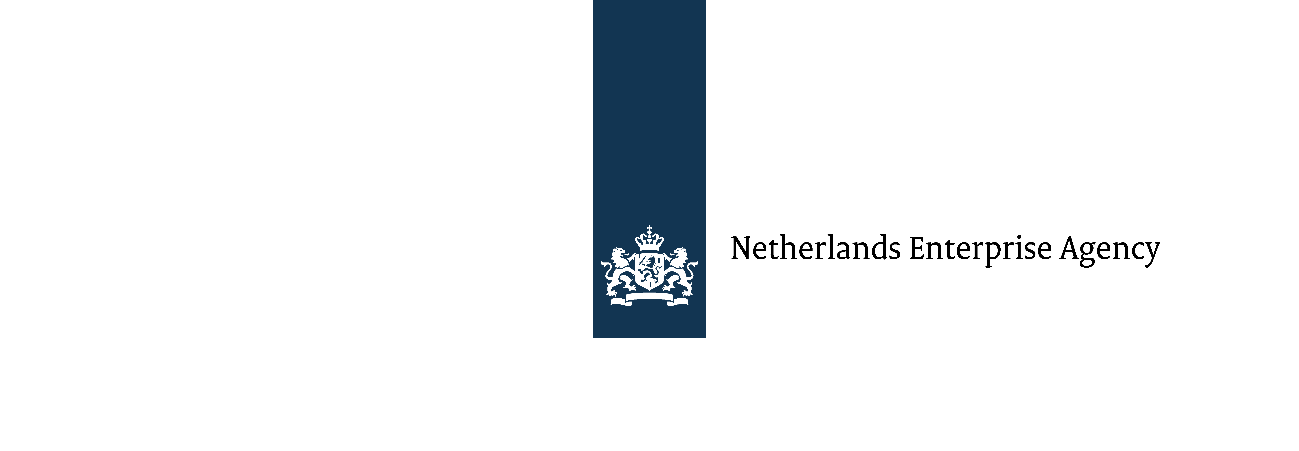 (INVESTMENT PREPARATION project)A DHI application in one of the DGGF countries must as a whole score positively on development relevance within three years after finalization of the subsidy. It is possible that the contribution to certain criteria remains neutral. However, an application may under no circumstances contain criteria that would end up scoring negative in the long run.Contribution to growth of local employmentHere it concerns the number of extra jobs that are created in the DGGF country within three years after finalization of the subsidy. Both directly in the primary company and indirectly at third parties like customers and suppliers.When the intended investment wherefore the study is carried out will be implemented, will this create extra jobs at local branches of the Dutch companies concerned, or extra jobs with distributors/agents? Describe what type of jobs are concerned and give an estimate of the amount of jobs that are foreseen within three years of realization of the investment. Should certain jobs disappear because of this investment, please describe the reason for this.Explain whether and how direct employment with foreign potential customers will increase should the investment take place. Specify what type of functions are involved. Give an estimate of the amount of jobs that are foreseen within three years of introduction of the technology. Should certain jobs disappear because of this technology, please describe the reason for this.Explain whether employment at companies other than your customers will increase when the intended investment wherefore the study is carried out will take place. Think of local suppliers for instance. Give an estimate of the amount of jobs that are foreseen within three years of introduction of the technology. Give founded arguments. Should certain jobs disappear because of this technology, please describe the reason for this. CONTRIBUTION TO SUSTAINABLE TRANSFER OF KNOWLEDGEHere it concerns the increase of knowledge in the local business community thanks to the DHI subsidy. It concerns knowledge and skills in a broad sense like knowledge of production technology, product knowledge, management, logistics, marketing, standards and certification, export and import, bookkeeping and finance. After the study, will the potential investment contribute to an increase of knowledge/skills of personnel at local branches of the Dutch companies involved, or at distributors/agents on the target market. What kind of knowledge does it concern? How will said knowledge be transferred and how many people will be educated or trained within a period of three years after said investment?After the study, will the potential investment contribute to an increase of knowledge/skills of potential users in the target market? If so,. what kind of knowledge does it concern? How will said knowledge be transferred and how many people will be educated or trained within a period of three years after the intended investment?After the study, will the potential investment contribute to increase of knowledge/skills of other companies other than potential users on the target market? If so, what kind of knowledge does it concern? How will said knowledge be transferred and how many people will be educated or trained within a period of three years after the intended investment?Improvement of local production powerThis concerns the extent to which the local business community becomes stronger through the project. That can result in a higher production or in products of a higher quality that makes new market sales possible (for instance export). After the study, does the potential investment contribute substantially to the sustainable local development through improvement of local production power? Think of quality improvement, productivity increase, production increase and cost savings. Give a founded explanation where this improvement of production power will take place. 